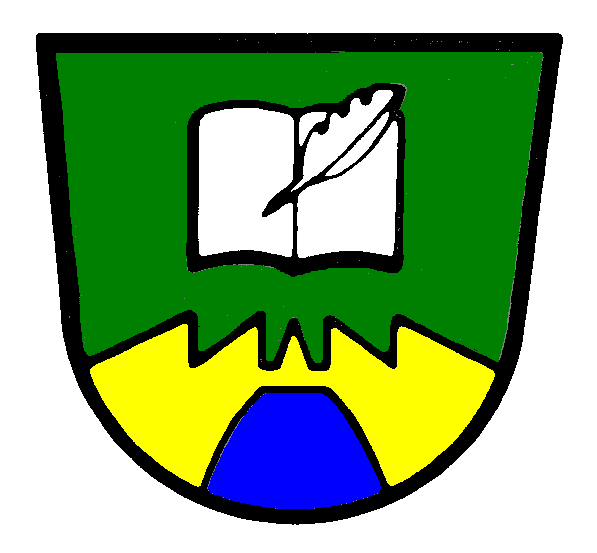 OBČINA RUŠEOBČINSKI SVET OBČINE RUŠETrg vstaje 11, 2342 RušeGLASOVNICAza 1. dopisno sejo Občinskega sveta Občine Ruše, ki poteka    od petka, 21. 2. 2020, od 14. ure, do ponedeljka, 24. 2. 2020, do 14. ure.    Ime in priimek                     člana Občinskega sveta Občine Ruše…………………………………………………………(izpolniti z velikimi tiskanimi črkami)1. Razrešitev direktorja Javnega zavoda Center za mlade Ruše SKLEP št. 1:Občinski svet Občine Ruše z mesta direktorja Javnega zavoda Center za mlade Ruše pred potekom mandata razreši Tomija Prosnika, stanujočega Ob nasipu 28, 2342 Ruše. Razrešitev prične veljati naslednji dan po potrditvi na seji Občinskega sveta Občine Ruše.Izjavljam, da glasujem za predlagani sklep:			ZA						PROTI(ustrezno obkrožiti oz. jasno izraziti  voljo)2.  Imenovanje v.d. direktorja Javnega zavoda Center za mlade RušeSKLEP št. 2: Občinski svet Občine Ruše imenuje Lucijo Smolnik za vršilko dolžnosti direktorja Javnega zavoda Center za mlade Ruše za čas do imenovanja novega direktorja oz. za največ eno leto. Sklep o imenovanju prične veljati naslednji dan po razrešitvi direktorja Javnega zavoda Center za mlade Ruše.Izjavljam, da glasujem za predlagani sklep:                               ZA						     PROTI (ustrezno obkrožiti oz. jasno izraziti  voljo)   Datum: ………………						          Podpis:				